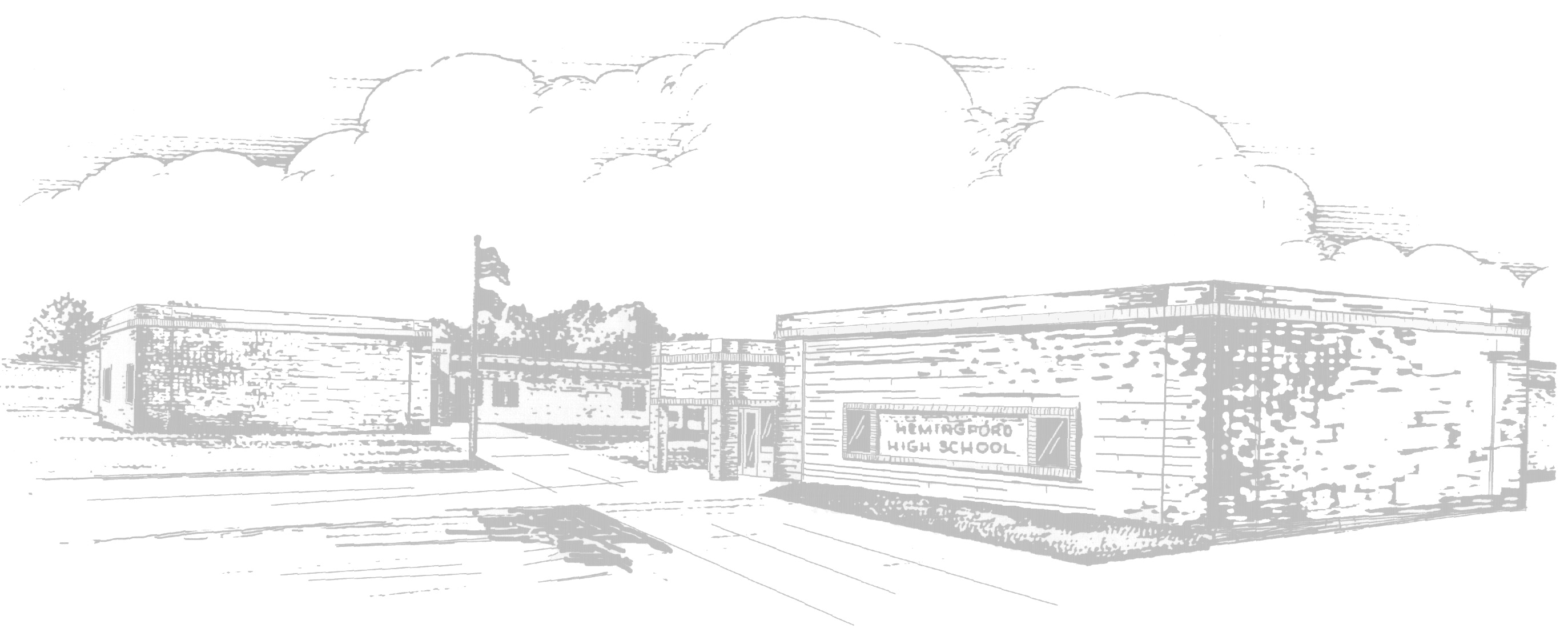 Hemingford Public SchoolsLunch MenuHemingford Public SchoolsLunch MenuHemingford Public SchoolsLunch MenuHemingford Public SchoolsLunch MenuJanuary January Milk is served with all meals. Fruit/Salad/Vegetable Bar Offered DailyMilk is served with all meals. Fruit/Salad/Vegetable Bar Offered DailyMilk is served with all meals. Fruit/Salad/Vegetable Bar Offered DailyMilk is served with all meals. Fruit/Salad/Vegetable Bar Offered DailyMondayTuesdayTuesdayWednesdayThursdayFriday1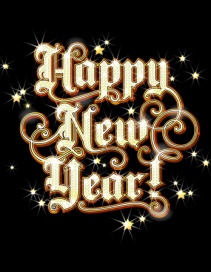 2TeacherIn-Service2TeacherIn-Service3Frito PieBroccoli4Chicken BowlsDinner Roll5HamburgersFries/TotsCookie8Pepperoni StromboliCorn9Sweet N’ Sour ChickenRiceGreen Beans9Sweet N’ Sour ChickenRiceGreen Beans10GoulashCheese BreadsticksPeas11Salisbury SteakMashed PotatoDinner Roll12Beefy NachoCarrotsApple Crisp15Beef N’ Cheddar on BunCorn16Chicken N’ Noodles over Mashed PotatoDinner Roll16Chicken N’ Noodles over Mashed PotatoDinner Roll17Chuckwagon StewBiscuit18Chicken StripsGreen Beans19Tomato SoupGrilled CheeseChocolateSheetcake22Turkey Gravy over Mashed PotatoDressing23Pulled Pork SandwichBaked Beans23Pulled Pork SandwichBaked Beans24Beef N’ NoodlesMashed PotatoDinner Roll25Terriyaki Chicken over RiceBroccoli26ChiliCarrots/CeleryCinnamon Roll29Chicken Bacon Ranch FlatbreadGreen Beans30TacoSpanish Rice30TacoSpanish Rice31Chicken EnchiladasRefried BeansMenus are subject to changeUSDA is an equal opportunity provider & employer.The Hemingford Public School provides lunches in accordance with the National School Lunch Program.The cost of a breakfast is as follows: PreK-12  - $1.55 Adult Breakfast  - $2.05The cost of a lunch is as follows:   PreK -  $2.05 K-6  Lunch   -  $2.30  7 - 12 Lunch   -  $2.60  Adult Lunch    -  $3.75Menus are subject to changeUSDA is an equal opportunity provider & employer.The Hemingford Public School provides lunches in accordance with the National School Lunch Program.The cost of a breakfast is as follows: PreK-12  - $1.55 Adult Breakfast  - $2.05The cost of a lunch is as follows:   PreK -  $2.05 K-6  Lunch   -  $2.30  7 - 12 Lunch   -  $2.60  Adult Lunch    -  $3.75Menus are subject to changeUSDA is an equal opportunity provider & employer.The Hemingford Public School provides lunches in accordance with the National School Lunch Program.The cost of a breakfast is as follows: PreK-12  - $1.55 Adult Breakfast  - $2.05The cost of a lunch is as follows:   PreK -  $2.05 K-6  Lunch   -  $2.30  7 - 12 Lunch   -  $2.60  Adult Lunch    -  $3.75Menus are subject to changeUSDA is an equal opportunity provider & employer.The Hemingford Public School provides lunches in accordance with the National School Lunch Program.The cost of a breakfast is as follows: PreK-12  - $1.55 Adult Breakfast  - $2.05The cost of a lunch is as follows:   PreK -  $2.05 K-6  Lunch   -  $2.30  7 - 12 Lunch   -  $2.60  Adult Lunch    -  $3.75Menus are subject to changeUSDA is an equal opportunity provider & employer.The Hemingford Public School provides lunches in accordance with the National School Lunch Program.The cost of a breakfast is as follows: PreK-12  - $1.55 Adult Breakfast  - $2.05The cost of a lunch is as follows:   PreK -  $2.05 K-6  Lunch   -  $2.30  7 - 12 Lunch   -  $2.60  Adult Lunch    -  $3.75Menus are subject to changeUSDA is an equal opportunity provider & employer.The Hemingford Public School provides lunches in accordance with the National School Lunch Program.The cost of a breakfast is as follows: PreK-12  - $1.55 Adult Breakfast  - $2.05The cost of a lunch is as follows:   PreK -  $2.05 K-6  Lunch   -  $2.30  7 - 12 Lunch   -  $2.60  Adult Lunch    -  $3.75